Mit látsz a képen?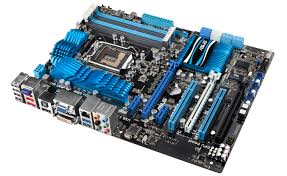 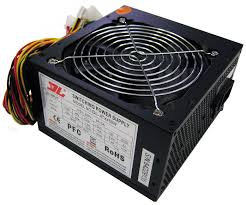 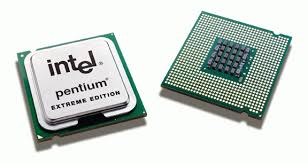 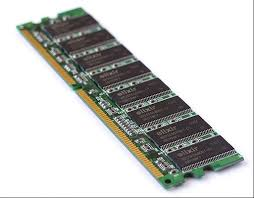 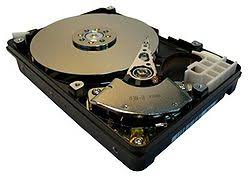 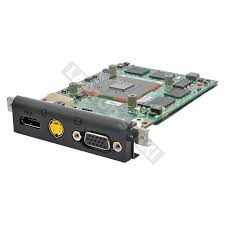 